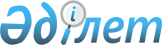 Об утверждении Положения о районной земельной комиссии
					
			Утративший силу
			
			
		
					Постановление Акимата Жамбылского района Северо-Казахстанской области от 18 июня 2003 года N 128. Зарегистрировано Управлением юстиции Северо-Казахстанской области 8 июля 2003 года за N 970. Утратило силу - постановлением акимата Жамбылского района Северо-Казахстанской области от 15 мая 2012 года N 154

      Сноска. Утратило силу - постановлением акимата Жамбылского района Северо-Казахстанской области от 15.05.2012 N 154      В целях регулирования земельных отношений в районе и в соответствии со статьями 34, 35 Закона Республики Казахстан "О земле" от 24 января 2001 года N 152-11, статьей 31 Закона Республики Казахстан "О местном государственном управлении в Республике Казахстан" от 23 января 2001 года N 148-11 акимат районаПОСТАНОВЛЯЕТ:



      Утвердить прилагаемое Положение о районной земельной комиссии.      Аким района

Приложение

к постановлению акимата района

от 18 июня 2003 года N 128

"Об утверждении Положения

о районной земельной комиссии" ПОЛОЖЕНИЕ

о районной земельной комиссии 

1. Общие положение      1. Районная земельная комиссия (далее Комиссия) в Жамбылском районе Северо-Казахстанской области Республики Казахстан является постоянно действующим органом, созданным в целях регулирования земельных отношений в районе.

      2. Комиссия создается при местном исполнительном органе - акимате. Аким района представляет персональный состав комиссии на утверждение очередной сессии маслихата.

      3. Комиссия образуется в составе председателя, заместителя председателя, 5-9 членов комиссии из числа депутатов местного представительного органа, представителей территориальных органов по управлению земельными ресурсами, архитектуры и градостроительства и органов местного самоуправления, ответственного секретаря, который занимает штатную должность в аппарате управления сельского хозяйства и переработки сельхозпродукции.

      4. Комиссия осуществляет свою деятельность на основе Конституции Республики Казахстан, законодательных актов Республики Казахстан, регулирующих земельные отношения, настоящего Положения.

      5. Комиссия в своей деятельности ответственна перед местным исполнительным органом акиматом.

      6. Деятельность комиссии основывается на принципах:

      законности;

      гуманности;

      ответственности должностных лиц за свои действия и принимаемые решения. 

2. Основные функции комиссии      7.Основными функциями Комиссии являются: 

      рассмотрение в пределах своей компетенции заявлений физических и юридических лиц по вопросу предоставления права землепользования. 

3. Порядок рассмотрения материалов комиссией      8. Комиссия рассматривает заявления физических и юридических лиц по вопросу предоставления права землепользования в соответствии с законодательством Республики Казахстан, регулирующим земельные отношения.

      В заявлении должны быть указаны: цель использования земельного участка, его предполагаемые размеры, местоположение, испрашиваемое право пользования, наличие (отсутствие) другого земельного участка. В случае разработки полезных ископаемых к ходатайству прилагается копия Контракта на недропользование.

      Заявление о предоставлении права на земельный участок рассматривается в срок до трех месяцев с момента его поступления.

      9. Подготовка заседаний комиссии: 

      В целях своевременного и правильного рассмотрения материалов, поступивших на рассмотрение Комиссии, они предварительно изучаются председателем Комиссии либо по его поручению заместителем председателя комиссии. 

      В процессе предварительного изучения поступивших на рассмотрение Комиссии материалов она определяет: 

      возможность использования испрашиваемого земельного участка по заявленному целевому назначению в соответствии с территориальным зонированием; 

      относится ли рассмотрение данных материалов к ее компетенции; 

      круг лиц, подлежащих вызову или приглашению на заседание Комиссии.

      По результатам предварительного изучения материалов Комиссия может:

      назначить материалы к рассмотрению и известить о дате и месте заседания Комиссии заявителя или его законных представителей, других лиц, чье участие в заседании будет признано обязательным: 

      рассмотреть заявление по существу вопроса, подлежащего рассмотрению на заседание Комиссии; 

      отказать в удовлетворении заявления. 

      Отказ в предоставлении права на земельный участок оформляется постановлением местного исполнительного органа - акимата - с вручением копии заявителю в семидневный срок после принятия решения.

      10. Порядок проведения заседаний Комиссии:

      Заседания Комиссии проводятся в течении года по мере необходимости.

      Заседание Комиссии правомочно, если на нем присутствуют не менее половины от общего числа членов комиссии. Председательствует на заседании Комиссии ее председатель либо по его поручению заместитель председателя.

      11. Протокол комиссии.

      По результатам рассмотрения заявлений оформляется протокол заседания Комиссии.

      Протокол Комиссии оформляется по результатам рассмотрения материалов и выносится заключение простым большинством голосов членов Комиссии, участвующих в заседании Комиссии. В случае, если голоса разделились поровну, голос председательствующего на заседании является решающим.

      В протоколе указывается:

      наименование и персональный состав Комиссии;

      дата и место заседания Комиссии;

      фамилия, имя, отчество лица, в отношении которого рассматриваются материалы;

      просьба, изложенная в заявлении;

      обстоятельства, на основании которых принято заключение Комиссии;

      заключение, принятое Комиссией.

      Протокол подписывается председательствующим и ее ответственным секретарем, оглашается на заседании комиссии и вступает в законную силу после истечения срока, установленного для его обжалования.

      Заключение Комиссии выносится в соответствии с законодательством Республики Казахстан, регулирующим земельные вопросы.

      Выписка из протокола заседания Комиссии предоставляется заявителю.

      12. Обжалование протокола Комиссии.

      Заключение, принятое Комиссией по рассмотренным материалам, может быть обжаловано лицом, в отношении которого оно было принято, его законным представителем, адвокатом.

      В течение десяти дней со дня получения выписки из протокола заседания Комиссии оно может быть обжаловано исполнительному органу, при котором данная комиссия организована.

      Подача жалоб в указанный срок приостанавливает исполнение соответствующего протокола Комиссии.

      Срок и порядок обжалования постановления Комиссии в суд устанавливается в соответствии с законодательством Республики Казахстан.

      Сноска. Абзац исключен постановлением акимата Жамбылского района от 24.05.2004 N 172.

      Решение местного исполнительного органа - постановление акимата - о представлении соответствующих прав на земельные участки принимается на основе землеустроительного проекта с вручением заявителю копии постановления о предоставлении права собственности или землепользования на земельный участок в семидневный срок с момента принятия постановления.

      Сноска. Пункт 12 с изменениями, внесенными постановлениемакимата Жамбылского района от 24.05.2004 N 172. 

4. Материально-техническое обеспечение деятельности

Комиссии      13. Материально-техническое обеспечение деятельности Комиссии возлагается на аппарат акима района.
					© 2012. РГП на ПХВ «Институт законодательства и правовой информации Республики Казахстан» Министерства юстиции Республики Казахстан
				